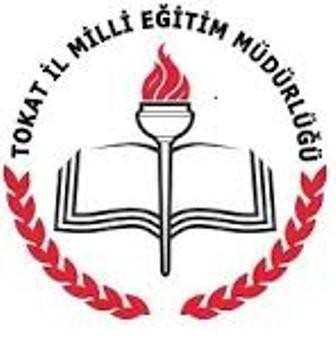 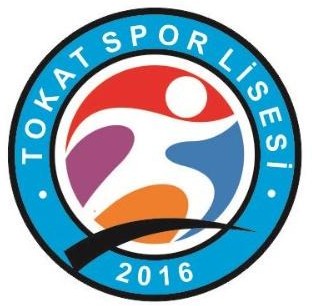 2018-2019EĞİTİM ÖĞRETİM YILITOKAT ŞEHİT AYDOĞAN AYDIN SPOR LİSESİ YETENEK SINAVI KİTAPÇIĞIDEĞERLİ ADAYLAR;Milli Eğitim Bakanlığı Ortaöğretim Genel Müdürlüğü 2018/11 nolu genelgesi ile şekli, takvimi ve usulü belirlenen Yetenek Sınavımızla 2018-2019 Eğitim Öğretim yılında okulumuza kayıt yaptırmaya hak kazanacak öğrencilerin belirlenmesi üzere yapacağımız bu sınavın, öncelikle ilimiz olmak üzere ülkemiz eğitim ve spor eğitimi üzerine hayırlar getirmesini temenni ediyoruz. Yapılacak Yetenek Sınavı ile Hak ve Adalet duygusu içerisinde nitelikli öğrencilerimizi belirlemek ve birçok açıdan donanımlı olarak ortaöğretimden mezun etmek düşüncesindeyiz.Sınavımıza katılacak tüm öğrencilerimizi şimdiden tebrik eder, başarılar dileriz.   		TOKAT ŞEHİT AYDOĞAN AYDIN SPOR LİSESİ YETENEK SINAV KOMİSYONUSINAVLA İLGİLİ GENEL BİLGİLER:Sınavlar uygulamalı olarak gerçekleştirilecektir. Değerlendirme 100 Tam Puan üzerinden yapılacaktır. 50 puan barajını aşan adaylardan en yüksek puanı alanlardan başlanarak sıralama yapılacaktır. Adayların puanı hesaplanırken, yetenek sınavından almış olduğu puan ve sporcu özgeçmişinden alınan puan toplanacaktır ve 50’nin altında kalan aday sıralamaya giremeyecektir. Yeterli kontenjan olsa dahi yetenek sınavından 50’nin altında puan alanlar sınavı kazanamamış sayılacaklar ve yedek listeye dahi alınmayacaklardır.Sınavlara katılan adayların; koordinasyon becerileri, hız, ritim ve kuvvet özellikleri değerlendirilecektir. Adaylar ilan edilen kontenjan sayısı kadar, elde ettikleri derecelere göre sıralanarak okulumuza girmeye hak kazanacaktır. Özel yetenek sınavında tüm adaylar eşit şartlarda yarışacaklardır. Adayların başarılı olabilmeleri yeteneklerine ve sınava daha iyi hazırlanmış olmaları neticesinde olacaktır. Adayın ön kayıt esnasında beyan ve teslim ettiği bilgi ve belgeler ile kesin kayıt sırasında teslim ettiği belgeler arasında farklılık olması halinde aday sınavı kazanmış olsa bile adayın sınavı geçersiz sayılacaktır.Sınav programına göre, sınav gününde sırası geldiğinde, adaylar sınav yerinde mutlaka hazır olması gerekmektedir. Yapılacak yetenek testlerinde tüm adaylar içerisinde en iyi dereceyi yapan öğrencinin derecesi tam puan kabul edilerek öğrenci sayısı, süre ve mesafelere bağlı aşağıya doğru bir puanlama skalası oluşturulacaktır.TOKAT SPOR LİSESİ BAŞVURU VE SINAV TAKVİMİBAŞVURULARIN KABÜLÜBaşvurular öğrenci ve velileri ile birlikte Okul Müdürlüğüne yapılacaktır. Başvuruda istenen belgeler;Öğrenim Belgesi ( Öğrencinin Mezun olduğu okuldan onaylı ve öğrencinin ortaokul ağırlıklı başarı puan ortalaması yazılı olacak (Transkipli) )Başvuru formu, dilekçesi ( Spor Lisesi Müdürlüğünden temin edilecektir.)Yapılacak Spor Lisesi yetenek katılmasında sıhhi bir engel bulunmadığına dair alınacak doktor raporu ( ASM’lerden alınacak tek hekim raporu yeterli olacaktır. )Nüfus Cüzdanı Fotokopisi1 Adet vesikalık fotoğrafSporcu Geçmişi Belgesi ( Milli Eğitim Bakanlığı Ortaöğretim Genel Müdürlüğü 2018/11 notlu genelgesi gereği değerlendirme kriterlerinden olan ve sporcu öğrencinin daha önce katılarak derece elde ettiği yarışmalara ait resmi belgelerden, il derecelerini Gençlik Hizmetleri ve Spor İl Müdürlüklerinden, Grup, Türkiye Şampiyonası ve Milli Sporcu Belgelerini ilgili Federasyonlardan onaylı bir şekilde olacaktır. Fotokopi kabul edilmeyecektir. )Sınava girecek her öğrenci için Tokat Şehit Aydoğan Aydın Spor Lisesi Müdürlüğü tarafından Sınav Giriş Belgesi düzenlenerek öğrencilere verilecek. Ayrıca her öğrenciye başvuru sırasına göre bir numara verilecek ve adaylar daha sonra açıklanacak sınava girecek öğrenci listelerine bakarak bu numaraya göre sınava girecekleri gün ve saati öğrenebileceklerdir. Sınava girerken adaylar mutlaka Sınav Giriş Belgesini getirmek ve ibraz etmek zorunda olacaktır. Ayrıca öğrenciler sınav giriş belgesi yanında kendi kimlik belgelerini de ( Nüfus Cüzdanı veya Pasaport ) getireceklerdir. Sınav esnasında Sınav Giriş Belgeleri Sınav Komisyonu tarafından alınacaktır.SINAVA GİRECEK ÖĞRENCİLERİN LİSTESİNİN İLANISınav ön başvurularının tamamlanmasının ardından Sınav Komisyonu tarafından öğrencilerin bilgi ve belgeleri son incelemeye alınacak olup, sınava girecek adayların tam listesi http://tokatsporlisesi.meb.k12.tr/ resmi okul sitesinden ve okul duyuru panosundan ilan edilecektir Adaylar kendilerine verilecek sıra numaralarına göre, sınava girecekleri gün ve saati bu ilan listesinden öğrenebileceklerdir.YETENEK SINAVIYetenek Sınavı Uygulama Ve Değerlendirme Esasları;2018-2019 Eğitim-Öğretim yılında okulumuza öğrenci alımı ile ilgili yapılacak yetenek sınavı esas ve ölçütleri, Milli Eğitim Bakanlığı Ortaöğretim Genel Müdürlüğü’nün 2018/11 Nolu genelge esaslarına göre; Sınav Komisyonu tarafından adayların yaş gruplarına, cinsiyetlerine, fiziksel ve motorin özelliklerine, sporcu özgeçmişlerine ve akademik başarılarına göre, aşağıdaki şekilde belirlenmiştir.Okulumuza 2018-2019 Eğitim - Öğretim yılında yetenek sınavı ile toplam 120 (öğrenci kontenjanları Milli Eğitim Bakanlığınca onaylandığında resmiyet kazanacaktır.) öğrenci alınacaktır.Değerlendirme EsaslarıDeğerlendirme 100 tam puan üzerinden yapılacaktır. Fiziksel uygunluk testleri, Ritim testi ile elde edilen puan, sporcu özgeçmişinden alınan puan toplanacak ve adayın Yetenek Sınavı puanı ortaya çıkacaktır. Ortaya çıkan yetenek sınavı puanının %70’i alınacaktır. Bu puana adayın Ortaokul Ağırlıklı Başarı Puanı ortalamasından elde edilen puanının %30’u eklenecek ve adayın yerleştirme puanı ortaya çıkacaktır ve en yüksek puanı alanlardan başlanarak sıralama yapılacaktır.Sıralamada puanların eşitliği halinde ortaokul başarı puanı fazla olan adaylar üst sırada yer alacaktır. Belirlenen kontenjan kadar asil ve yedek liste ilan edilecektir.ÖNEMLİ:  Sporcu  özgeçmişi  değerlendirilirken  birden  fazla  kategoride derecesi  bulunan  adayların  en  yüksek  puanı  aldığı  kategori üzerinden tek puan verilerek değerlendirilecektir. Diğer kategoriler  değerlendirmeye alınmayacaktır.Sınavların Uygulanması İle İlgili Kurallar Ve BilgilendirmeKOORDİNASYON TESTİ (ŞEKİL-1) İSTASYONAday Başlangıç çizgisinden koşarak çıkış yaptıktan sonara 4 m. uzaklıktaki Cimnastik minderine gelerek öne düz takla yapar. İSTASYONMinderden 6 m. uzaktaki dikmelere gelirken sağında bulunan kasnak içerisinden basketbol topunu alarak 1,30 cm. aralıklarla dizilmiş olan 5 adet dikme arasından topu sektirerek slalom geçiş yapar ve bitirişte 1 m. mesafede bulunan kasnak içerisine topu koyarak diğer istasyona doğru koşar. Aday slaloma istediği taraftan başlamakta özgürdür. Aday slalom çubuklarından bir ya da birkaçını atlar ise geri çevrilir, ayrıca topu elinden kaçırması durumunda kaldığı yerden devam etmek üzere geri gelir.  İSTASYON10 metre mesafede çizilmiş 2 çizgi arasında gidiş tek geliş tek sayılmak üzere 5 tur mekik koşusu yaparak parkura devam eder. Aday mekik koşusunun her dönüşünde en az 1 ayak ve 1 elini çizginin diğer tarafına dokundurmak zorundadır. İSTASYONBu istasyonda 3 adet sağlık topunu 6,5 m. - 5,5 m. - 5,5 m. mesafelerde karşılarında bulunan 3 kasaya taşır. İstediği toptan başlayabilir ve öncelikle istediği kasaya topu koyabilir. Son topu kasaya koyduktan sonra 7 m. mesafede bulunan köşe hunisine doğru koşarak arkasından döner. İSTASYONİstasyonda kasa içerisinde bulunan voleybol topunu alır ve karşısında 3 m mesafede bulunan duvarda 4 m. yüksekliğe çizilmiş olan boyalı alana (1x1m.) 3 adet isabetli parmak pas yaparak topu kasa içine koyar ve bir sonraki istasyona geçer. Bu istasyonda bulanacak rehber Öğretmen yapılan isabetli 3.  Pas duyurusunu yapmadan aday pas yamaya devam eder.  Sonraki İstasyona geçemez. İSTASYONAday önünde bulunan 3,5 m. uzunluğunda, 45 cm yüksekliğinde ve 30 cm enindeki denge tahtasının üzerine çıkar ve koşarak geçer. Denge tahtasının bitimine konacak işaretli alanın önüne basmak ve daha sonra yere atlamak zorundadır. İSTASYONDenge aletinden indikten sonra yaklaşık 7-8 m. mesafede orta hatta bulunan 3 adet hentbol topunu 8 m. mesafedeki kaleye temel pas ile şut atmak üzere koşar. 3 isabetli atıştan sonra diğer istasyona belirlenen alandan koşusuna devam eder. (Not: Bu istasyonda 3 isabetli şut atabilme zorunluluğu vardır. Kaleye atılamayan şutlar yedek toplarla yenilenir.) İSTASYONYedinci istasyondan sonra yaklaşık 4,5 m. lik koşu ardından cimnastik minderi önüne gelen aday, düz takla attıktan sonra 11 m. lik düz koşu ile parkuru tamamlar.ÖNEMLİ NOT:Adaylar 2. istasyonda devirdiği her bir dikme, için sürelerine 1 saniye ceza süresi eklenecektir.ŞEKİL 1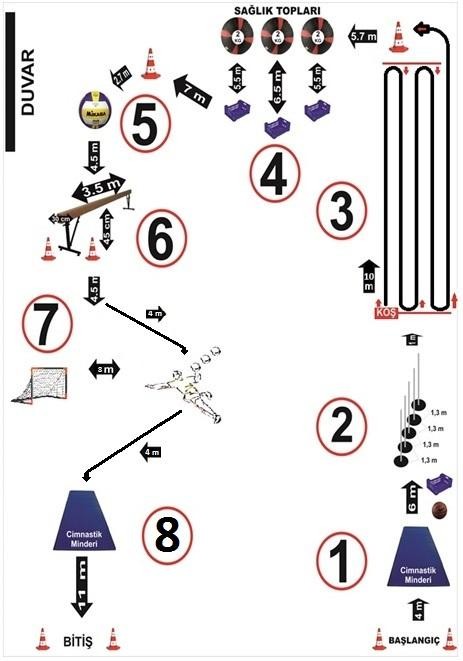 ÇABUKLUK VE HIZ (ŞEKİL 2)Adaylar fotosel sistemi ile belirlenmiş 30 m mesafedeki uzaklığı koşarak en hızlı şekilde geçerler.30 m. Sürat KoşusuŞEKİL 2Başlangıç	30 m.	BitişKUVVETBelirlenen çizgiden çift ayak sıçrama ile en uzağa yapılacak atlama ile ölçülecek mesafe ile sporcu öğrencinin derecesi ortaya çıkacaktır.Uzun AtlamaŞEKİL 3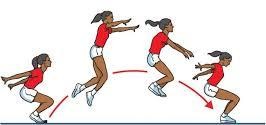 Ritim (ŞEKİL 4)Ritim testinde öğrencinin temel ritim duygusunu ölçmek hedeflenmektedir. Bu amaçla adaylara iki ritim dinletilir ve duydukları ritmi tekrar etmeleri istenir. Eğer tekrar edilen ritim istenen ritim dizisi ile aynı ise (4/4 lük 3 ölçü istenecek) her ritim dizisi için 5 puan alır.YETENEK SINAVI PROGRAMISınavlar: Gaziosmanpaşa Üniversitesi Beden Eğitimi ve Spor Yüksek Okulu Spor Salonunda yapılacaktır. Fiziksel uygunluk Testlerinde Koordinasyon Parkuru için her adaya 2 hak verilecek bu iki haktan yaptığı en iyi derece puanlamada dikkate alınacaktır.Yetenek Sınavı Sonuçları 06/07/2018 Cuma günü değerlendirmesi yapılarak; Asil ve Yedek Listeden kazanan Öğrencilerin listesi; http://tokatsporlisesi.meb.k12.tr/ resmi okul sitesinden ve okul duyuru panosundan ilan edilecektir.SINAVLARA İTİRAZSınav sonuçlarına yapılacak itirazlar, sonuçlar yayınlandıktan sonra sınav komisyonunca değerlendirilip ayrıca karara bağlanacaktır. İtiraz sonrasında yapılan değerlendirme ve ilana tekrar itiraz edilemeyecektir.Not: Sınavlar öğrenci başvuru sayılarına bakılarak belirlenen 4 günden daha kısa veya uzun sürede bitirilebilir.Osman ERDOĞANSınav Komisyon Başkanı Okul MüdürüDr. Mustafa KAYA	Dursun KAYA(Komisyon Üyesi)	Komisyon ÜyesiGOP ÜNİ Öğretim Üyesi	Beden Eğitimi Öğretmeni Hakan ALPAY	Abdülaziz DEMİRTAŞ     Komisyon Üyesi	Komisyon ÜyesiBeden Eğitimi Öğretmeni	Beden Eğitimi ÖğretmeniSIRA NOÇALIŞMA ADITARİH1Başvuruların Alınması1 - 26 Haziran 20182Öğrenci Listelerinin İlanı27 - 29 Haziran 20183Yetenek Sınavının Yapılması2 - 6 Temmuz 20184Asıl ve Yedek Sıralama Listelerinin İlanı6 Temmuz 20185Kayıtların Yapılması9 - 11 Temmuz 20186Açık Kontenjanların Duyurusu ve Yedek Listenin İlanı12 Temmuz 20187Yedek Listeden Kayıtların Yapılması13 Temmuz 20188Açık Kontenjanlar İçin Başvuruların Alınması ve İlan Edilmesi16 - 17 Temmuz 20189Açık Kontenjanlar İçin Sınav Yapılması18 - 19 Temmuz 201810Kayıtların Yapılması20 Temmuz 20183.1.1 Fiziksel Uygunluk Testleri Puan Tablosu3.1.1 Fiziksel Uygunluk Testleri Puan Tablosu3.1.1 Fiziksel Uygunluk Testleri Puan Tablosu3.1.1 Fiziksel Uygunluk Testleri Puan Tablosu3.1.1 Fiziksel Uygunluk Testleri Puan Tablosu3.1.1 Fiziksel Uygunluk Testleri Puan Tablosu3.1.1 Fiziksel Uygunluk Testleri Puan TablosuYETENEK SINAVININ BELİRLEYİCİLERİYETENEK SINAVININ BELİRLEYİCİLERİYETENEK SINAVININ BELİRLEYİCİLERİYETENEK SINAV PUANIYERLEŞTİRME PUANININ BELİRLEYİCİLERİYERLEŞTİRME PUANININ BELİRLEYİCİLERİYERLEŞTİRME PUANI1-Fiziksel uygunlukYapılacak olan testler70 PuanYetenek sınav puanının% 70’iOrtaokul başarı puanın% 30’u c-KoordinasyonFarklı motor özelliklerini test eden istasyonlardan oluşur45Yetenek sınav puanının% 70’iOrtaokul başarı puanın% 30’u ç-Çabukluk ve Hız30 m sürat testi15Yetenek sınav puanının% 70’iOrtaokul başarı puanın% 30’u d-KuvvetDurarak uzun atlama testi10Yetenek sınav puanının% 70’iOrtaokul başarı puanın% 30’u 2-Ritim15 PuanYetenek sınav puanının% 70’iOrtaokul başarı puanın% 30’u 3-Sporcu Geçmişi15 PuanYetenek sınav puanının% 70’iOrtaokul başarı puanın% 30’u a-Takım SporlarıMillî sporcu 
Türkiye şampiyonası 1-4.15 PuanYetenek sınav puanının% 70’iOrtaokul başarı puanın% 30’u a-Takım SporlarıTürkiye şampiyonası 1.Türkiye şampiyonası 2.Türkiye şampiyonası 3.Türkiye şampiyonası 4.13 Puan12 Puan11 Puan10 PuanYetenek sınav puanının% 70’iOrtaokul başarı puanın% 30’u a-Takım SporlarıTürkiye şampiyonası 5-8.  9 PuanYetenek sınav puanının% 70’iOrtaokul başarı puanın% 30’u a-Takım Sporları*Grup 1.    7 PuanYetenek sınav puanının% 70’iOrtaokul başarı puanın% 30’u a-Takım Sporlarıİl 1.    İl 2.    İl 3.      İl 4.       5 Puan4 Puan3 Puan2 PuanYetenek sınav puanının% 70’iOrtaokul başarı puanın% 30’u b- Bireysel SporlarMillî sporcu 
Türkiye şampiyonası 1-4.15 PuanYetenek sınav puanının% 70’iOrtaokul başarı puanın% 30’u b- Bireysel SporlarTürkiye şampiyonası 1.Türkiye şampiyonası 2.Türkiye şampiyonası 3.Türkiye şampiyonası 4.13 Puan12 Puan11 Puan10 PuanYetenek sınav puanının% 70’iOrtaokul başarı puanın% 30’u b- Bireysel SporlarTürkiye şampiyonası 5-10.   9 PuanYetenek sınav puanının% 70’iOrtaokul başarı puanın% 30’u b- Bireysel Sporlar*Grup 1.    7 PuanYetenek sınav puanının% 70’iOrtaokul başarı puanın% 30’u b- Bireysel Sporlarİl 1.     İl 2.     İl 3.      İl 4.       5 Puan4 Puan3 Puan2 PuanYetenek sınav puanının% 70’iOrtaokul başarı puanın% 30’u AÇIKLAMALAR:Fiziksel uygunluk testlerinden koordinasyon testi bütün sınavlarda uygulanmak zorundadır. Bu testle birlikte toplam üç testin uygulanması gerekmektedir. Komisyon bu testlerden hem dayanıklılık-çabukluk ve hız testlerinden birisini hem de esneklik ve kuvvet testlerinden birisini seçmek zorundadır.Sporcu özgeçmişi değerlendirilirken birden fazla kategoride derecesi bulunan adayların en yüksek puanı aldığı kategori değerlendirilecektir. Sporcu özgeçmişinde adayların durumunu belgelendirmesi gerekmektedir.*   Grup maçlarında, grup birincisi olanlara veya bir üst tura gitmeye hak kazananlara grup puanı olarak 7 puan verilecektir.AÇIKLAMALAR:Fiziksel uygunluk testlerinden koordinasyon testi bütün sınavlarda uygulanmak zorundadır. Bu testle birlikte toplam üç testin uygulanması gerekmektedir. Komisyon bu testlerden hem dayanıklılık-çabukluk ve hız testlerinden birisini hem de esneklik ve kuvvet testlerinden birisini seçmek zorundadır.Sporcu özgeçmişi değerlendirilirken birden fazla kategoride derecesi bulunan adayların en yüksek puanı aldığı kategori değerlendirilecektir. Sporcu özgeçmişinde adayların durumunu belgelendirmesi gerekmektedir.*   Grup maçlarında, grup birincisi olanlara veya bir üst tura gitmeye hak kazananlara grup puanı olarak 7 puan verilecektir.AÇIKLAMALAR:Fiziksel uygunluk testlerinden koordinasyon testi bütün sınavlarda uygulanmak zorundadır. Bu testle birlikte toplam üç testin uygulanması gerekmektedir. Komisyon bu testlerden hem dayanıklılık-çabukluk ve hız testlerinden birisini hem de esneklik ve kuvvet testlerinden birisini seçmek zorundadır.Sporcu özgeçmişi değerlendirilirken birden fazla kategoride derecesi bulunan adayların en yüksek puanı aldığı kategori değerlendirilecektir. Sporcu özgeçmişinde adayların durumunu belgelendirmesi gerekmektedir.*   Grup maçlarında, grup birincisi olanlara veya bir üst tura gitmeye hak kazananlara grup puanı olarak 7 puan verilecektir.AÇIKLAMALAR:Fiziksel uygunluk testlerinden koordinasyon testi bütün sınavlarda uygulanmak zorundadır. Bu testle birlikte toplam üç testin uygulanması gerekmektedir. Komisyon bu testlerden hem dayanıklılık-çabukluk ve hız testlerinden birisini hem de esneklik ve kuvvet testlerinden birisini seçmek zorundadır.Sporcu özgeçmişi değerlendirilirken birden fazla kategoride derecesi bulunan adayların en yüksek puanı aldığı kategori değerlendirilecektir. Sporcu özgeçmişinde adayların durumunu belgelendirmesi gerekmektedir.*   Grup maçlarında, grup birincisi olanlara veya bir üst tura gitmeye hak kazananlara grup puanı olarak 7 puan verilecektir.AÇIKLAMALAR:Fiziksel uygunluk testlerinden koordinasyon testi bütün sınavlarda uygulanmak zorundadır. Bu testle birlikte toplam üç testin uygulanması gerekmektedir. Komisyon bu testlerden hem dayanıklılık-çabukluk ve hız testlerinden birisini hem de esneklik ve kuvvet testlerinden birisini seçmek zorundadır.Sporcu özgeçmişi değerlendirilirken birden fazla kategoride derecesi bulunan adayların en yüksek puanı aldığı kategori değerlendirilecektir. Sporcu özgeçmişinde adayların durumunu belgelendirmesi gerekmektedir.*   Grup maçlarında, grup birincisi olanlara veya bir üst tura gitmeye hak kazananlara grup puanı olarak 7 puan verilecektir.AÇIKLAMALAR:Fiziksel uygunluk testlerinden koordinasyon testi bütün sınavlarda uygulanmak zorundadır. Bu testle birlikte toplam üç testin uygulanması gerekmektedir. Komisyon bu testlerden hem dayanıklılık-çabukluk ve hız testlerinden birisini hem de esneklik ve kuvvet testlerinden birisini seçmek zorundadır.Sporcu özgeçmişi değerlendirilirken birden fazla kategoride derecesi bulunan adayların en yüksek puanı aldığı kategori değerlendirilecektir. Sporcu özgeçmişinde adayların durumunu belgelendirmesi gerekmektedir.*   Grup maçlarında, grup birincisi olanlara veya bir üst tura gitmeye hak kazananlara grup puanı olarak 7 puan verilecektir.AÇIKLAMALAR:Fiziksel uygunluk testlerinden koordinasyon testi bütün sınavlarda uygulanmak zorundadır. Bu testle birlikte toplam üç testin uygulanması gerekmektedir. Komisyon bu testlerden hem dayanıklılık-çabukluk ve hız testlerinden birisini hem de esneklik ve kuvvet testlerinden birisini seçmek zorundadır.Sporcu özgeçmişi değerlendirilirken birden fazla kategoride derecesi bulunan adayların en yüksek puanı aldığı kategori değerlendirilecektir. Sporcu özgeçmişinde adayların durumunu belgelendirmesi gerekmektedir.*   Grup maçlarında, grup birincisi olanlara veya bir üst tura gitmeye hak kazananlara grup puanı olarak 7 puan verilecektir.YERLEŞTİRME PUANININ HESAPLANMASIYERLEŞTİRME PUANININ HESAPLANMASIYERLEŞTİRME PUANININ HESAPLANMASIYERLEŞTİRME PUANININ HESAPLANMASIYERLEŞTİRME PUANININ HESAPLANMASIYetenek sınavı, ritim ve sporcu özgeçmişinden aldığı puan toplamının % 70’i+Öğrencinin Ortaokul ağırlıklı başarı puan ortalamasının % 30’u=ADAYIN YERLEŞTİRME PUANIPROGRAM02.07.2018Pazartesi03.07.2018Salı04.07.2018Çarşamba05.07.2018Perşembe06.07.2018PerşembeSabah09:00-12:00Koordinasyon Koordinasyon Durarak Uzun Atlama ve 30 m.Sürat KoşusuDurarak Uzun Atlama ve 30 m.Sürat Koşusu ve RitimPlanlanacakÖğleden Sonra 13:30-17:00KoordinasyonKoordinasyonDurarak Uzun Atlama ve 30 m.Sürat KoşusuDurarak Uzun Atlama ve 30 m.Sürat Koşusu ve RitimPlanlanacak